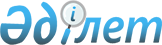 О внесении изменений в Порядок подтверждения таможенным органом, расположенным в месте убытия, фактического вывоза товаров с таможенной территории таможенного союза
					
			Утративший силу
			
			
		
					Решение Коллегии Евразийской экономической комиссии от 20 декабря 2012 года № 282. Утратило силу решением Коллегии Евразийской экономической комиссии от 7 февраля 2018 года № 25.
      Сноска. Утратило силу решением Коллегии Евразийской экономической комиссии от 07.02.2018 № 25 (вводится в действие с 01.02.2019).
      Коллегия Евразийской экономической комиссии решила:
      1. Внести в Порядок подтверждения таможенным органом, расположенным в месте убытия, фактического вывоза товаров с таможенной территории таможенного союза, утвержденный Решением Комиссии Таможенного союза от 18 июня 2010 г. № 330 "О Порядке подтверждения таможенным органом, расположенным в месте убытия, фактического вывоза товаров с таможенной территории таможенного союза", изменения согласно приложению.
      2. Настоящее Решение вступает в силу по истечении 90 календарных дней с даты его официального опубликования. ИЗМЕНЕНИЯ,
вносимые в Порядок подтверждения таможенным органом,
расположенным в месте убытия, фактического вывоза товаров
с таможенной территории таможенного союза
      1. Пункт 1 после слов "заявленной таможенной процедурой, допускающей вывоз" дополнить словами "товаров с таможенной территории Таможенного союза".
      2. В пункте 3:
      а) слова "положениями Таможенного кодекса" заменить словами "таможенным законодательством";
      б) дополнить словами ", на территории которого расположено место перемещения товаров через таможенную границу Таможенного союза
      (далее – место убытия)".
      3. Пункт 4 изложить в следующей редакции:
      "4. При убытии товаров с таможенной территории Таможенного союза перевозчиком, таможенным представителем либо иными лицами, действующими от имени и по поручению перевозчика, если это допускается в соответствии с законодательством государства – члена Таможенного союза, на территории которого расположено место убытия, таможенному органу места убытия представляются следующие документы:
      транспортные (перевозочные) документы на товары, вывозимые с таможенной территории Таможенного союза;
      декларация на товары в письменной форме или на бумажном носителе копия декларации на товары, представленной таможенному органу выпуска в виде электронного документа, или иной документ, допускающий вывоз товаров с таможенной территории Таможенного союза, содержащие отметки таможенного органа выпуска, либо на бумажном носителе копия декларации на товары, представленной таможенному органу выпуска в виде электронного документа, не содержащая отметки таможенного органа выпуска, – при наличии в таможенном органе места убытия автоматизированной системы, позволяющей осуществлять получение декларации на товары, представленной таможенному органу выпуска в виде электронного документа и содержащейся в информационной системе таможенных органов государства – члена Таможенного союза, на территории которого расположен таможенный орган выпуска (далее – таможенная декларация);
      документы, подтверждающие соблюдение запретов и ограничений, в соответствии с пунктом 1 статьи 152 Таможенного кодекса Таможенного союза, а также документы и сведения, предусмотренные статьей 159 Таможенного кодекса Таможенного союза, помимо указанных в абзаце втором настоящего пункта;
      документы, подтверждающие причину отцепки железнодорожного транспортного средства (железнодорожного подвижного состава, единицы железнодорожного подвижного состава) от транспортного средства, осуществляющего перевозку маршрутной или групповой отправкой, или его перецепки, перегрузки товаров на иное транспортное средство в пути следования к месту убытия, – в случае совершения таких действий.
      Вместо таможенной декларации может быть представлена ее копия, заверенная:
      декларантом либо таможенным представителем, действующим от имени и по поручению декларанта;
      таможенным органом в случае перегрузки товаров с одного транспортного средства на другое, осуществленной в зоне таможенного контроля;
      железнодорожным перевозчиком в случае отцепки железнодорожного транспортного средства (железнодорожного подвижного состава, единицы железнодорожного подвижного состава) от транспортного средства, осуществляющего перевозку маршрутной или групповой отправкой, или его перецепки, перегрузки товаров на иное транспортное средство в пути следования к месту убытия.
      По требованию таможенного органа места убытия перевозчиком предъявляются товары и транспортные средства международной перевозки, осуществляющие перевозку таких товаров.".
      4. В пункте 5 слово "перевозчиком" исключить.
      5. Пункт 6 признать утратившим силу.
      6. Дополнить пунктом 71 следующего содержания:
      "71. В случае разгрузки, перегрузки (перевалки) товаров, вывозимых с таможенной территории Таможенного союза, совершения с такими товарами в пути их следования к месту убытия иных грузовых операций, а также замены транспортного средства международной перевозки, перевозящего такие товары, вследствие аварии, действия непреодолимой силы или иных обстоятельств, связанных с технической или коммерческой неисправностью транспортного средства международной перевозки и препятствующих перевозке товаров, таможенный орган места убытия принимает решение об оформлении разрешения на убытие товаров с таможенной территории Таможенного союза при наличии следующих документов:
      документ, используемый в соответствии с таможенным законодательством Таможенного союза либо законодательством государства – члена Таможенного союза в сфере транспорта и подтверждающий основания совершения в отношении товаров и (или) транспортных средств международной перевозки операций, указанных в настоящем пункте;
      документ, подтверждающий разрешение таможенного органа на изменение, удаление или уничтожение средств идентификации при совершении в отношении товаров и (или) транспортных средств международной перевозки операций, указанных в настоящем пункте, либо акт по установленной форме (его копия), составленный должностным лицом таможенного органа и отражающий факт изменения, удаления, уничтожения или замены средств идентификации, в случае если такие средства идентификации применялись в отношении товаров в соответствии со статьей 109 Таможенного кодекса Таможенного союза. Представление документов, указанных в настоящем абзаце, не требуется в случае, если в представленные в соответствии с пунктом 4 настоящего Порядка транспортные (перевозочные) документы внесены (проставлены) в соответствии с пунктом 4 статьи 195 Таможенного кодекса Таможенного союза и законодательством государств – членов Таможенного союза отметки об изменении, удалении, уничтожении или о замене средств идентификации.".
      В абзаце пятом пункта 8 слова "пункте 6 и 7 настоящего Порядка, и" заменить словами "пунктах 5, 7 и 71 настоящего Порядка, и в случае принятия решения об оформлении разрешения на убытие товаров с таможенной территории Таможенного союза".
      8. В пункте 9:
      а) после абзаца четвертого дополнить абзацем следующего содержания:
      "При осуществлении контроля за вывозом оставшейся части товара должностным лицом таможенного органа места убытия в случае необходимости изготавливается копия таможенной декларации, на которой делается запись "Копия верна" с проставлением даты и которая используется должностным лицом таможенного органа места убытия при производстве действий в соответствии с настоящим пунктом.";
      б) абзац шестой изложить в следующей редакции:
      "При использовании электронного декларирования и при наличии в таможенном органе места убытия автоматизированной системы, позволяющей подтвердить фактический вывоз товаров с таможенной территории Таможенного союза, разрешение на убытие товаров с таможенной территории Таможенного союза оформляется без проставления на таможенной декларации отметок, предусмотренных настоящим пунктом, с формированием электронного уведомления о подтверждении фактического вывоза товаров с таможенной территории Таможенного союза согласно перечню сведений, указанных в приложении 2 к настоящему Порядку, и направлением его в информационную систему таможенных органов государства – члена Таможенного союза для подтверждения фактического вывоза товаров.".
      9. В пункте 10:
      а) слова "документов, представленных перевозчиком либо иным лицом," заменить словами "представленных в соответствии с пунктом 4 настоящего Порядка документов";
      б) дополнить абзацем следующего содержания:
      "Если вывоз товара осуществлен частями либо если товар вывезен не полностью, для последующей пересылки в таможенный орган выпуска используется копия таможенной декларации, заверенная в соответствии с  пунктом 4 настоящего Порядка или изготовленная в соответствии с абзацем пятым пункта 9 настоящего Порядка.".
      10. В пункте 17 после слов "по мотивированному обращению участника ВЭД" дополнить словами ", содержащему в том числе сведения о регистрационном номере таможенной декларации,".
      11. Пункты 14 и 15 приложения № 1 к указанному Порядку изложить в следующей редакции:
      "14. Количество вывозимых товаров в основных и дополнительных единицах измерения
      15. Вес (брутто, кг) вывозимого товара**".
            12. В приложении № 2 к указанному Порядку:
            а) пункт 6 изложить в следующей редакции:
            "6. Вес (брутто, кг) фактически вывезенного товара*";
            б) дополнить пунктом 71 следующего содержания:
            "71. Вид транспорта";
            в) в пункте 9 знак сноски "**" исключить;
            г) сноску со знаком "**" исключить.
            13. Приложение № 3 к указанному Порядку изложить в следующей редакции:
      от "__" __________201 __г. № __) Форма реестра таможенных деклараций либо иных документов
или их копий, в соответствии с которыми товары фактически
вывезены с таможенной территории Таможенного союза
      Реестр
      таможенных деклараций либо иных документов или их копий,
      в соответствии с которыми товары фактически вывезены
      с таможенной территории Таможенного союза
      в регионе деятельности ______________________________________
                     (код и наименование таможенного органа места убытия)
            в период с "__" ___________г. по "__" ____________г.
            Направляется в.________________________________________________
                  (наименование уполномоченного органа государства - члена
                      Таможенного союза, в который направляется реестр)
                                                                      ".
					© 2012. РГП на ПХВ «Институт законодательства и правовой информации Республики Казахстан» Министерства юстиции Республики Казахстан
				
Председатель
В.Б. ХристенкоПРИЛОЖЕНИЕ
к Решению Коллегии
Евразийской экономической комиссии
от 20 декабря 2012 г. № 282"ПРИЛОЖЕНИЕ № 3
к Порядку подтверждения таможенным
органом, расположенным в месте убытия,
фактического вывоза товаров с таможенной
территории таможенного союза
(в редакции Решения Коллегии
Евразийской экономической комиссии
№ п/п
Регистрационный
номер декларации
на товары
Дата фактического
вывоза
Регистрационный
номер по журналу, в
котором зафиксирован
фактический вывоз
товаров
Примечание
1
2
3
4
5
______________________
(фамилия и инициалы
должностного лица
таможенного органа
места убытия)
______________________
(подпись должностного
лица таможенного
органа места убытия)